关于参加运动健康激励系统（小程序）第43期徒步健走活动的通知珠海园区教职员：一、第43期徒步健走活动介绍十四届全国人大一次会议于2023年3月5日上午开幕，3月13日上午闭幕，会期8天半。全国政协十四届一次会议于2023年3月4日下午3时在人民大会堂开幕，3月11日下午闭幕，会期7天半。2023年全国两会是全面贯彻落实党的二十大精神开局之年、踏上实现第二个百年奋斗目标新征程重要时刻召开的盛会，举国关注，举世瞩目。从党的二十大到全国两会，宏伟蓝图鼓舞人心，时代号角催人奋进。激荡光荣与梦想、满怀憧憬与期盼，全党全国各族人民更加紧密地团结在以习近平同志为核心的党中央周围，凝聚起建设中国式现代化的磅礴力量，向着民族复兴的光明未来阔步进发。运动健康激励系统（小程序）4月份的主题是“深刻学习领会全国两会精神”。第43期徒步健走活动时间为2023年4月1日至4月30日，完成全程奖步数为30万步。活动报名方式如下：1.已经使用过运动健康激励系统，并绑定了五位数工号的教职工，请在2023年4月1日0点-4月30日期间访问小程序，点击 “活动”→“全部活动”，选择第43期专题徒步健走活动进行答题并报名（建议尽早报名，步数从报名起累计）；2.从未关注和使用运动健康激励系统的教职工，可联系校工会学生助理刘同学，电话：18608380947登记报名信息，登记核实后12个小时后扫描二维码（附件2）访问小程序，绑定个人信息，在活动期间按以上操作均可报名参加。活动联系人：李瑞  电话：3683282。报名方法见附件3。二、★★★第42期徒步健走活动同步步数第42期主题活动步数统计截止时间为3月31日23:59分，请大家在此时前访问一次运动健康激励系统（小程序），查看排行榜，系统会自动同步您报名以来的微信运动数据并进行汇总和排行，2023年4月1日零时将产生第42期主题徒步健走活动的排行榜。校工会将根据程序，对活动完成全程者（30万步）进行奖励。三、小程序技术支持：信息技术学院第43期主题内容顾问：湛风涛 马克思主义学院校工会2023年3月30日附件1：第43期徒步健走必答题目全国“两会”是——的简称。①中国共产党全国代表大会②全国人民代表大会③中国人民政治协商会议④中国共产党纪律检查委员会议A.  ①②B.  ②③C.  ①④D.  ③④2023年3月5日，李克强在政府工作报告中指出，今年发展主要预期目标是：国内生产总值增长——左右。A.  5%B.  6%C.  7%D.  8%当前我国疫情防控已进入“——”常态化防控阶段，要更加科学、精准、高效做好防控工作。A.  甲类甲管B.  乙类乙管C.  甲类乙管D.  乙类甲管中华人民共和国第十四届全国人民代表大会第一次会议经表决，通过了关于修改立法法的决定。决定自——起施行。A.  2023年3月1日B.  2023年5月1日C.  2023年3月15日D.  2023年5月15日习近平在十四届全国人大一次会议闭幕式上强调：全面建成社会主义现代化强国，——是决定性力量。A. 经济B. 安全C. 稳定D. 人民附件2：小程序二维码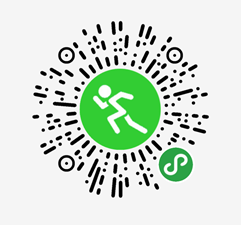 附件3：小程序报名方法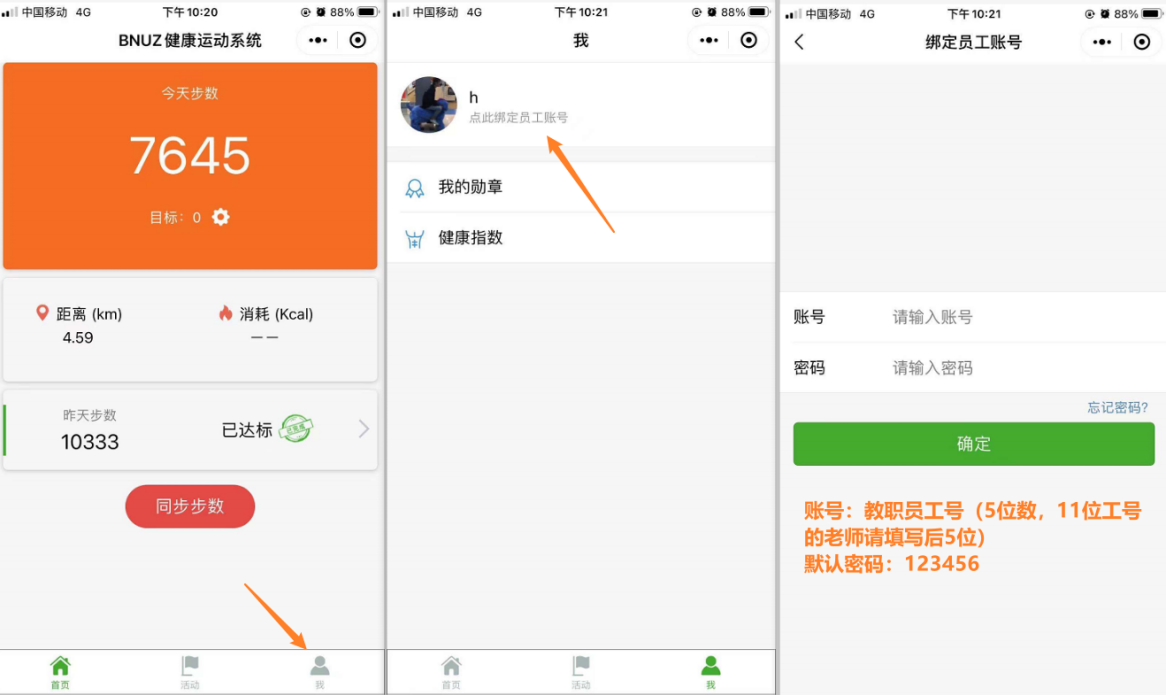 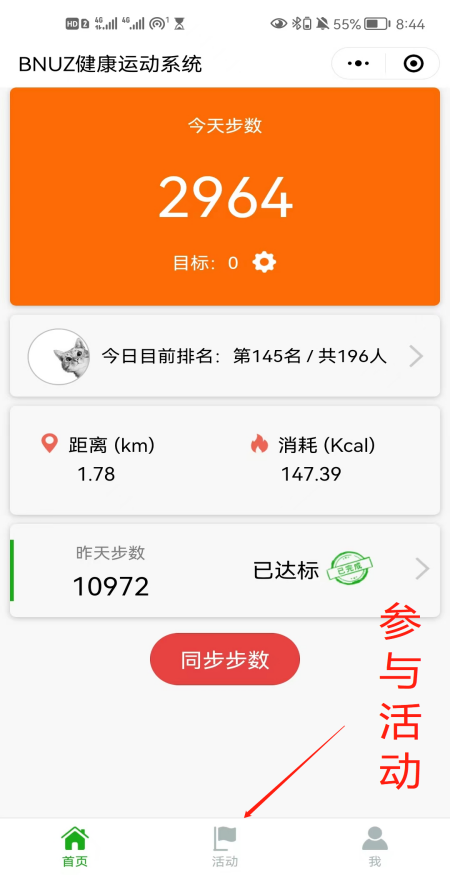 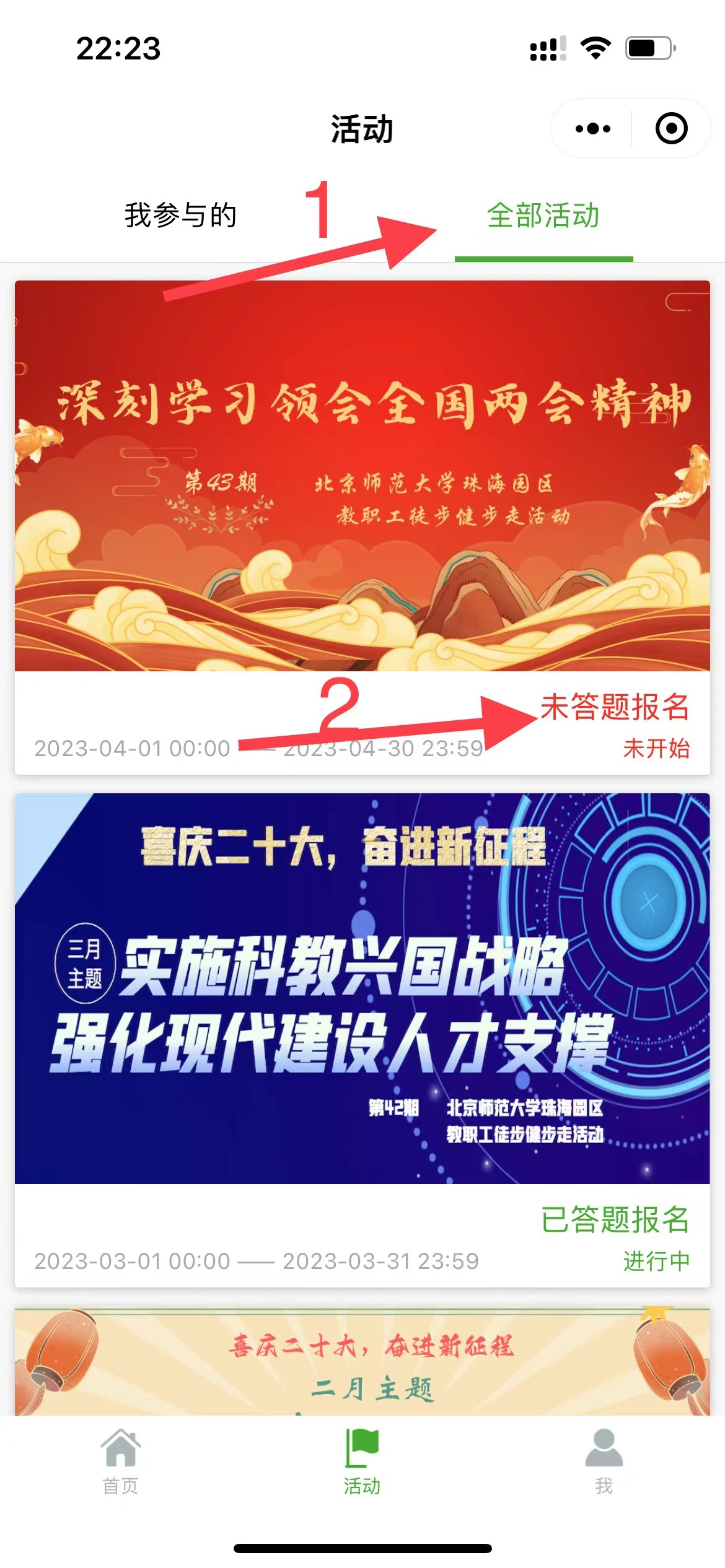 